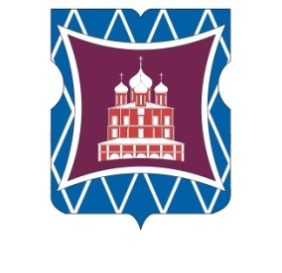 СОВЕТ ДЕПУТАТОВМУНИЦИПАЛЬНОГО ОКРУГА ДОНСКОЙРЕШЕНИЕ02 июня 2021 года  №  01-03-41				О результатах мониторинга работы ярмарки выходного дня на территории муниципального округа Донской во 2 квартале 2021 года             В соответствии с частью 9 статьи 1 Закона города Москвы от 11 июля 2012 года № 39 «О наделении органов местного самоуправления муниципальных округов в городе Москве отдельными полномочиями города Москвы», Регламентом реализации отдельных полномочий города Москвы по согласованию мест размещения ярмарок выходного дня и проведению мониторинга их работы, утвержденного решением Совета депутатов муниципального округа Донской от 12 марта 2014 года № 03/8, Уставом муниципального округа Донской, Совет депутатов  муниципального округа Донской решил:         1. Принять к сведению результаты мониторинга работы ярмарки выходного дня на территории муниципального округа Донской во 2 квартале 2021 года.           2.  Направить результаты мониторинга работы ярмарки выходного дня в Департамент территориальных органов исполнительной власти города Москвы, Департамент торговли и услуг города Москвы и префектуру Южного административного округа города Москвы в течение трех дней со дня его принятия.  3. Опубликовать настоящее решение в бюллетене «Московский муниципальный вестник» и разместить на официальном сайте муниципального округа Донской  www.mo-donskoy.ru.4. Контроль за исполнением настоящего решения возложить на главу муниципального округа Донской Кабанову Т.В.Глава муниципального округаДонской	    Т.В. Кабанова